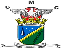 CLIENTE:CAMARA MUNICIPAL DE CASTANHALSISTEMA:FOLHA DE PAGAMENTORELATORIO:Página1 de4Ano:- Setembro de 2021Tipo de Folha:N - Folha NormalMatrículaNomeAdmissãoCargoSal. BrutoTot. DescontosSal. Líquido0008419ADNALDO DA SILVA LOBO01/06/2015ASSESSOR LEGISLATIVO6.621,222.391,914.229,310000378ADRIANO DOS ANJOS PINTO01/01/2021ASSESSOR PARLAMENTAR2.692,40281,572.410,830000424ALDENOR DA SILVA SIMOES03/02/2021ASSESSOR PARLAMENTAR2.692,40281,572.410,830000357ALDO DE SOUSA OLIVEIRA NOGUEIRA JUNIOR01/01/2021ASSESSOR PARLAMENTAR2.692,40253,142.439,260000421ALOISIO BATISTA COLARES01/01/2021VIGIA1.606,73128,101.478,630000448AMANDA MONTEIRO RAMOS01/09/2021ADVOGADO7.137,391.638,605.498,790000422ANDREY SOUZA ABRAAO01/01/2021MOTORISTA1.998,47163,361.835,110000417ANTONIO ADILSON VIANA DA SILVA01/01/2021SERVENTE1.606,73128,101.478,630000344ANTONIO ADRIANO ARAUJO CRUZ01/01/2021ASSESSOR PARLAMENTAR2.692,40267,352.425,050000301ANTONIO JOSIVAN NASCIMENTO MOURA16/05/2019ASSESSOR PARLAMENTAR2.692,40281,572.410,830008591ANTONIO LEITE DE OLIVEIRA01/01/2017VEREADOR 1º SECRETARIO12.661,137.413,055.248,080000398APARECIDA SATIKO MINAMI RODRIGUES01/01/2021ASSESSOR PARLAMENTAR2.692,40240,482.451,920000381ARTHUR JOSE BEZERRA TEIXEIRA01/01/2021ASSESSOR PARLAMENTAR2.692,40281,572.410,830000035BELARMINO DIAS PINHEIRO03/08/1987ASSISTENTE ADMINISTRATIVO7.345,374.584,012.761,360000349CARLOS ALBERTO ROCHA DA SILVA JUNIOR01/01/2021ASSESSOR PARLAMENTAR2.692,40281,572.410,830000355CHRISTIAN PARINTINS DA SILVA01/01/2021ASSESSOR PARLAMENTAR2.692,40281,572.410,830000415CLAUDIANE RIBEIRO DA SILVA01/01/2021SERVENTE1.606,73128,101.478,630000257CLAUDIANE SANTANA DIAS BARBOSA01/11/2017ASSESSOR PARLAMENTAR2.692,40253,142.439,260000353CLAUDIO NOGUEIRA DE MOURA01/06/2005DIRETOR LEGISLATIVO10.075,782.446,667.629,120000374CLEYDSON DA SILVA PINHEIRO01/01/2021ASSESSOR PARLAMENTAR2.692,40267,352.425,050000407CRISTIANE DE LIMA SIQUEIRA01/01/2021DIRETOR ADMINISTRATIVO10.075,783.159,386.916,400000390DALVALINA MARTINS RIBEIRO01/01/2021ASSESSOR PARLAMENTAR2.692,40240,482.451,920000449DANIELLE FONSECA SENA09/09/2021ASSESSOR PARLAMENTAR1.974,43161,191.813,240000438DEBORA EMANUELY PORTELA CASTRO01/06/2021AUXILIAR ADMINSTRATIVO1.986,55110,281.876,270000386DHEIMY DOS SANTOS NASCIMENTO01/01/2021ASSESSOR PARLAMENTAR2.692,40281,572.410,830000341DIEGO DE OLIVEIRA SALIBA RIBEIRO01/01/2021VEREADOR12.661,136.112,186.548,950008400EDIR GOMES DE FREITAS01/11/2014ASSISTENTE ADMINISTRATIVO4.327,10581,223.745,880000432EDIRLEY DO LAGO SILVA01/04/2021ASSESSOR PARLAMENTAR2.692,40281,572.410,830007986EDIVALDO ARAUJO PINHEIRO01/03/2012AUXILIAR ADMINSTRATIVO4.223,631.510,832.712,800000447EDIVAM DA SILVA AMORIM01/09/2021ASSESSOR PARLAMENTAR2.692,40253,142.439,260000445EDUARDO GOMES MOREIRA01/07/2021ASSESSOR PARLAMENTAR2.692,40281,572.410,830000375EDVALDO COELHO DE LIMA01/01/2021ASSESSOR PARLAMENTAR2.692,40281,572.410,830008079EIDI CAMPOS HASHIMOTO01/01/2021ASSESSOR PARLAMENTAR2.692,40281,572.410,830000328ELADIO DA SILVA MAGALHAES01/06/2020ASSESSOR PARLAMENTAR3.589,87359,653.230,220000347ELINAI MESQUITA FELIX01/01/2021VEREADOR 3° SECRETARIO12.661,137.431,495.229,640000159ELINALDO MONTEIRO DA SILVA02/04/1985MOTORISTA7.649,254.832,722.816,530000430ELIZANE FERREIRA BARATA01/03/2021ASSESSOR PARLAMENTAR2.692,40267,352.425,05CAMARA MUNICIPAL DE CASTANHALRUA MAJOR WILSON,450 - NOVA OLINDA - CASTANHAL/PACLIENTE:CAMARA MUNICIPAL DE CASTANHALSISTEMA:FOLHA DE PAGAMENTOUsuário:RELATORIO:Página2 de4Ano:- Setembro de 2021Tipo de Folha:N - Folha NormalMatrículaNomeAdmissãoCargoSal. BrutoTot. DescontosSal. Líquido0000444ELIZANGELA MARIA GONÇALVES SILVA01/07/2021ASSESSOR PARLAMENTAR2.692,40281,572.410,830000340ELIZEU FRANCO DA CONCEICAO01/01/2021VEREADOR12.661,137.588,575.072,560000385ELKE JAMILIE SILVA E SILVA01/01/2021ASSESSOR PARLAMENTAR2.692,40253,142.439,260000405EVERTON JOYLSON ABREU DE OLIVEIRA01/01/2021VEREADOR 1º SECRETARIO12.661,137.588,575.072,560000425FABRICIO BRAGA CASTRO01/02/2021ASSESSOR PARLAMENTAR2.692,40281,572.410,830000393FELIPE ANDREY DA SILVA CRUZ01/01/2021ASSESSOR PARLAMENTAR2.692,40281,572.410,830000356FRANCINALDO ARAUJO MONTEL01/01/2021VEREADOR 1º VICE-PRESIDENTE12.661,137.484,465.176,670000639FRANCISCA DE SOUZA SIMEAO01/07/1999SERVENTE4.420,53735,343.685,190000287FRANCISCO ADRIANO MONTEIRO DE BRITO07/05/2019ASSESSOR PARLAMENTAR2.692,40281,572.410,830000403FRANCISCO DA SILVA SOARES01/01/2021VEREADOR 2º SECRETARIO12.661,137.588,525.072,610008281FRANCISCO DAS CHAGAS DO O DA COSTA27/05/2013VEREADOR12.661,137.233,605.427,530000350FRANCISCO JOSE DE ARAUJO BARBOSA01/01/2021VEREADOR12.661,133.157,639.503,500000395GELICE DE NAZARE RODRIGUES FERREIRA01/01/2021ASSESSOR PARLAMENTAR2.692,40253,142.439,260007900GIOVANI GERALDO LIMA SILVA01/03/2011VIGIA3.472,201.593,831.878,370000429GRACIELY DOS SANTOS MELO01/03/2021AUXILIAR ADMINSTRATIVO1.644,97131,541.513,430000566HELENA LUIZ PEREIRA ARAUJO01/03/2007CHEFE DA OUVIDORIA6.597,633.064,943.532,690008672HENRIQUE DA SILVA E SILVA09/02/2017ASSESSOR PARLAMENTAR2.692,40267,352.425,050000409HONORILDA PAIXAO CARDOSO01/01/2021ASSISTENTE ADMINISTRATIVO1.918,44156,151.762,290000404HORLANDO DA SILVA OLIVEIRA01/01/2021ASSESSOR PARLAMENTAR2.692,40281,572.410,830000380HOSANA OLIVEIRA DE SOUZA ALMEIDA01/01/2021ASSESSOR PARLAMENTAR2.692,40281,572.410,830000382IGOR RAMOS DE OLIVEIRA01/01/2021ASSESSOR PARLAMENTAR2.692,40281,572.410,830000437JAILSON SEBASTIAO CONDE DE ARAUJO05/05/2021ASSESSOR PARLAMENTAR2.692,40267,352.425,050000411JANICY VASCONCELOS LIMA01/01/2021AUXILIAR ADMINSTRATIVO1.644,97131,541.513,430000363JANMELISON DA SILVA OLIVEIRA01/01/2021ASSESSOR PARLAMENTAR2.692,40281,572.410,830008699JEFERSON FERNANDO DE OLIVEIRA09/02/2017ASSESSOR PARLAMENTAR2.692,40267,352.425,050000433JEFFERSON MICHAEL BARROS DO ROSÁRIO01/04/2021MOTOCICLISTA1.606,73128,101.478,630008370JHONATHAN DIEGO UCHOA DA LUZ01/10/2013VIGIA3.087,92710,842.377,080000431JOAO HENRIQUE DA SILVA SOARES05/04/2021ASSESSOR PARLAMENTAR2.692,40281,572.410,830000362JOAS CORDOVIL CUNHA01/01/2021ASSESSOR DE IMPRENSA4.893,92880,734.013,190008397JOELMA DE NAZARE ARAUJO FERREIRA BRITO01/10/2013RECEPCIONISTA8.638,565.423,593.214,970007781JOERLAN DA SILVA OLIVEIRA01/01/2021ASSESSOR PARLAMENTAR2.692,40281,572.410,830000302JORGE JOSE VALENTE DA SILVA01/04/2005SERVENTE3.927,341.975,761.951,580000558JORGE LUIZ SOARES DA SILVA01/03/2007TECNICO EM COMPUTACAO5.726,653.363,442.363,210000590JORGINA PEREIRA DAMASCENO MOREIRA01/12/2007SERVENTE4.454,721.610,932.843,790000342JOSE ALVES DE LIMA01/01/2021VEREADOR 4º SECRETARIO12.661,133.157,639.503,500000230JOSE ARLEDO MARQUES DE SOUZA01/01/2009VEREADOR12.661,136.688,295.972,840000410JOSE EVANDRO DIAS DE ARAUJO01/01/2021ASSISTENTE ADMINISTRATIVO1.918,44156,151.762,29CAMARA MUNICIPAL DE CASTANHALRUA MAJOR WILSON,450 - NOVA OLINDA - CASTANHAL/PACLIENTE:CAMARA MUNICIPAL DE CASTANHALSISTEMA:FOLHA DE PAGAMENTOUsuário:RELATORIO:Página3 de4Ano:- Setembro de 2021Tipo de Folha:N - Folha NormalMatrículaNomeAdmissãoCargoSal. BrutoTot. DescontosSal. Líquido0000402JOSE IDOMAR FERREIRA OLIVEIRA01/01/2021VEREADOR 2° VICE-PRESIDENTE12.661,137.573,675.087,460000310JOSE JORGE DA SILVA SANTOS01/04/2005SONOPLASTA3.927,341.544,222.383,120000439JOSE ROBERTO DO AMARAL LOPES07/06/2021ASSESSOR PARLAMENTAR2.692,40281,572.410,830000414JOSIANE ABRAAO MONTEIRO01/01/2021SERVENTE1.606,73128,101.478,630000354JOSIEL MARTINS DE OLIVEIRA01/01/2021ASSESSOR PARLAMENTAR2.692,40281,572.410,830000441JUAREZ ROMUALDO DA SILVA10/06/2021VEREADOR12.661,133.053,359.607,780000060JULIO MODESTO DE LUCENA01/03/1993ASSESSOR LEGISLATIVO6.621,223.765,672.855,550000428KAMILA DOS SANTOS NASCIMENTO01/03/2021ASSESSOR PARLAMENTAR2.692,40281,572.410,830000427KELLEN KRISTINA GURJAO DE BRITO12/02/2021DIR. UNID.CONTROLE INTERNO10.075,782.446,667.629,120000360KERCIO SOARES DA COSTA01/01/2021DIRETOR FINANCEIRO10.327,672.359,527.968,150000416KLICIA PEREIRA DE SOUZA01/01/2021SERVENTE1.606,73128,101.478,630000377LEANDRO FEITOSA BATISTA01/01/2021ASSESSOR PARLAMENTAR2.692,40281,572.410,830007935LENILDA MIRANDA REIS CAMPOS01/03/2011SERVENTE3.170,281.628,461.541,820000368LINDA ROSA DA SILVA AZEVEDO01/01/2021COORDENADOR DO CAC6.400,001.432,414.967,590000373LUCAS DA SILVA MORAIS01/01/2021ASSESSOR PARLAMENTAR2.692,40281,572.410,830000281LUCAS FERNANDES DA SILVA09/04/2019ASSESSOR PARLAMENTAR2.692,40281,572.410,830000359LUIZ SANTOS DOS SANTOS01/01/2021ASSESSOR PARLAMENTAR2.692,40253,142.439,260000367LUNA MARIA ARAUJO FREITAS01/01/2021ASSESSOR PARLAMENTAR2.692,40281,572.410,830000358MARCELO LIMA MONTEIRO PINTO01/01/2021ASSESSOR PARLAMENTAR2.692,40281,572.410,830000305MARCIA LUCIANA DE SOUSA MATOS BASTOS07/06/2019AUXILIAR DE COORDENADORIA D4.200,00649,303.550,700000167MARCO ANTONIO DO NASCIMENTO MARTINS01/11/1987TECNICO EM COMPUTACAO8.394,684.324,354.070,330000436MARCOS JAMILSON RAMOS ARAUJO03/05/2021TECNICO EM COMPUTACAO1.547,92122,811.425,110000435MARCOS JOSE DOS REIS03/05/2021ASSISTENTE ADMINISTRATIVO1.918,44156,151.762,290000446MARCUS VINICIUS FAVACHO CARRERA06/07/2021ASSESSOR PARLAMENTAR2.692,40281,572.410,830000399MARIA CATIANE DE ABREU GADELHA01/01/2021ASSESSOR PARLAMENTAR2.692,40253,142.439,260000930MARIA DE JESUS OLIVEIRA MOREIRA01/01/2009VEREADOR 3° SECRETARIO12.661,136.821,755.839,380000394MARIA ELUANE DE LIMA BARROSO DANTAS01/01/2021ASSESSOR PARLAMENTAR4.277,921.540,892.737,030000369MARIA GECINEIDE DA SILVA01/01/2021ASSESSOR PARLAMENTAR2.692,40281,572.410,830000235MARIA IONEIDE GONCALVES DE FREITAS03/04/2017ASSESSOR PARLAMENTAR2.692,40281,572.410,830000292MARIA LARA MAXIMO NORONHA07/05/2019ASSESSOR PARLAMENTAR2.692,40267,352.425,050000574MARIA PERPETUO SOCORRO DE LIMA01/03/2007SERVENTE3.487,281.400,922.086,360000440MARIVALDO FURTADO DE SOUZA07/06/2021ASSESSOR PARLAMENTAR2.692,40281,572.410,830000383MARLISON DA SILVA LIMA01/01/2021ASSESSOR PARLAMENTAR2.692,40281,572.410,830000391MATEUS PEREIRA NOGUEIRA01/01/2021ASSESSOR PARLAMENTAR2.692,40281,572.410,830000366MICHELY MACHADO SOARES01/01/2021ASSESSOR DE IMPRENSA4.893,92880,734.013,190008435MORGANA PORPINO BASTOS MORAES01/06/2015ASSESSOR LEGISLATIVO6.621,221.444,525.176,700000612NAGILA CYNTIA TEIXEIRA DE SOUSA E SILVA01/02/2008AUXILIAR ADMINSTRATIVO4.536,931.603,652.933,28CAMARA MUNICIPAL DE CASTANHALRUA MAJOR WILSON,450 - NOVA OLINDA - CASTANHAL/PACLIENTE:CAMARA MUNICIPAL DE CASTANHALSISTEMA:FOLHA DE PAGAMENTOUsuário:RELATORIO:Página4 de4Ano:- Setembro de 2021Tipo de Folha:N - Folha NormalMatrículaNomeAdmissãoCargoSal. BrutoTot. DescontosSal. Líquido0000348NAIANE ABRAHAO01/01/2021ASSESSOR PARLAMENTAR2.692,40281,572.410,830000379NAYLLE DE ANDRADE ALVES01/01/2021ASSESSOR PARLAMENTAR2.692,40267,352.425,050000647NEUZILETE DA CRUZ BARBOSA01/09/1987SERVENTE6.151,122.259,813.891,310000352PAULA CRISTINA TITAN REBELO01/01/2021VEREADOR12.661,133.157,639.503,500000329PAULO LEONARDO RODRIGUES SOARES01/04/2005VIGIA4.292,672.164,842.127,830008575RAFAEL EVANGELISTA GALVAO01/01/2017VEREADOR12.661,136.799,075.862,060000365RAISSA PEREIRA ANDRADE01/01/2021ASSESSOR PARLAMENTAR2.692,40281,572.410,830000343REGINALDO MOTA DE SOUZA01/01/2021VEREADOR12.661,136.797,435.863,700000387REJANE DO SOCORRO ALMEIDA DOS SANTOS01/01/2021ASSESSOR PARLAMENTAR2.692,40281,572.410,830000949ROSIMAR POSSIDONIO DO NASCIMENTO01/01/2021VEREADOR12.661,137.354,645.306,490000094ROSIVANO DO CARMO OLIVEIRA01/03/1994CHEFE DE GABINETE10.075,782.342,557.733,230007897SANDRA ROSA FRANCA VALE AMERICO01/03/2011CHEFE DE RH6.280,622.843,543.437,080000973SERGIO LEAL RODRIGUES01/01/2021VEREADOR PRESIDENTE12.661,137.515,915.145,220000443SILVERIO RIBEIRO SILVESTRE01/07/2021ASSESSOR PARLAMENTAR2.692,40267,352.425,050000376SILZANGELA SANCHES DOS SANTOS01/01/2021ASSESSOR PARLAMENTAR2.692,40281,572.410,830000249TAMYRIN TAMAMI SILVA TAKATA07/06/2017ASSESSOR LEGISLATIVO6.621,221.496,655.124,570000406VALDENEI ALVES SAMUEL LIMA01/01/2021ASSESSOR PARLAMENTAR2.692,40267,352.425,050000413VALDI DOS SANTOS SILVA01/01/2021AUXILIAR ADMINSTRATIVO1.644,97131,541.513,430000290VALMIR JOSE DE SOUZA RAMOS07/05/2019ASSESSOR PARLAMENTAR2.692,40281,572.410,830008320VANIA NASCIMENTO DA SILVA12/06/2013VEREADOR12.661,137.290,765.370,370008826VANUZA DO SOCORRO DOS SANTOS MONTAO09/02/2017ASSESSOR PARLAMENTAR2.692,40281,572.410,830000364VICTOR NATIVIDADE BRITO01/01/2021ASSESSOR LEGISLATIVO6.621,221.392,385.228,840000397VICTOR SOUSA FERNANDES01/01/2021ASSESSOR PARLAMENTAR2.692,40267,352.425,050008494WELTON MARLON DA SILVA COSTA01/01/2017VEREADOR12.661,136.507,116.154,020007994WILSON RAMOS SANTIAGO01/03/2012VIGIA3.396,71398,412.998,300000408ZADOQUEU BARBOSA01/01/2021ASSESSOR JURIDICO10.075,782.446,667.629,12CAMARA MUNICIPAL DE CASTANHALRUA MAJOR WILSON,450 - NOVA OLINDA - CASTANHAL/PACAMARA MUNICIPAL DE CASTANHALRUA MAJOR WILSON,450 - NOVA OLINDA - CASTANHAL/PA  * A VARIAÇÃO NO TOTAL DE PROVENTOS,OCORRE EM FUNÇÃO DO RECEBIMENTO DE 1/3 DE FÉRIAS E RESCISÃO.         CAMARA MUNICIPAL DE CASTANHALRUA MAJOR WILSON,450 - NOVA OLINDA - CASTANHAL/PA